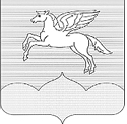 СОБРАНИЕ ДЕПУТАТОВ                                                                        ГОРОДСКОГО ПОСЕЛЕНИЯ «ПУШКИНОГОРЬЕ»ПУШКИНОГОРСКОГО РАЙОНА ПСКОВСКОЙ ОБЛАСТИР Е Ш Е Н И Е 19.07.2012 г.  № 114рп. Пушкинские Горы(принято на восемнадцатой сессии Собрания депутатовгородского поселения «Пушкиногорье» первого созыва) О направлении в ПсковскоеОбластное Собрание депутатовПредложения оприсвоении наименования населенному пунктуРассмотрев обращение жителей, проживающих на территории городского поселения «Пушкиногорье» о присвоении наименования населенному пункту, и в соответствии со статьей 9 Федерального закона от 18.12.1997 N 152-ФЗ "О наименованиях географических объектов", Собрание депутатов городского поселения "Пушкиногорье"РЕШИЛО:1. Направить в  Псковское областное Собрание депутатов предложение  о создании населенного пункта и о присвоении административно-территориальной единице (географическому объекту) – деревне, наименование «Савкино».2. Обнародовать настоящее Решение в установленном Уставом порядке.Главамуниципального образованиягородское поселение«Пушкиногорье»                                                                            Ю.А. Гусев